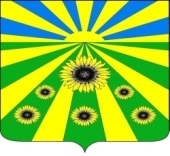 РЕШЕНИЕСОВЕТА РАССВЕТОВСКОГО СЕЛЬСКОГО ПОСЕЛЕНИЯСТАРОМИНСКИЙ РАЙОНот 16.02.2018                                                                                                № 44.3п.Рассветоб отмене нескольких нормативных правовых актовНа основании статьи 12.1 Федерального закона от 25 декабря 2008 года № 273-ФЗ «О противодействии коррупции», руководствуясь статьей 26 Устава Рассветовского сельского поселения Староминского района, Совет Рассветовского сельского поселения Староминского района р е ш и л:1. Отменить решение Совета Рассветовского сельского поселения Староминского района от 19.04.2016 года № 18.2 «Об утверждении Положения о порядке представления гражданами Российской Федерации, претендующими на замещение муниципальных должностей, и лицами, замещающими муниципальные должности, сведений о доходах, расходах, об имуществе и обязательствах имущественного характера».2. Отменить решение Совета Рассветовского сельского поселения Староминского района от 18.12.2017 года № 42.10 «О внесении изменения в решение Совета администрации Рассветовского сельского поселения Староминского района от 19.04.2016 № 18.2 «Об утверждении Положенияо порядке представления гражданами Российской Федерации, претендующими на замещение муниципальных должностей, и лицами, замещающими муниципальные должности, сведений о доходах, расходах, об имуществе и обязательствах имущественного характера».3. Контроль за выполнением настоящего решения возложить на депутатскую комиссию по вопросам образования, здравоохранения, социальной защите населения, культуре, спорту, молодежи, взаимодействию с общественными организациями и СМИ (Дмитренко Н.П.).4. Решение вступает в силу со дня его официального обнародования.Глава Рассветовского сельского поселенияСтароминского района                                                                   А.В. Демченко